Приложение 5Средства развития   метапредметных результатовОтличительная особенность школьных гуманитарных предметов – значительно большая метапредметная направленность. В связи с многообразием метапредметных результатов возникает два главных вопроса:Как развивать метапредметные УУД у учащихся?Как достичь необходимых метапредметных результатов?Процесс развития метапредметных УУД требует от учителя кардинального переосмысления и перестройки системы обучения, владения в совершенстве активными методами и приемами обучения, осуществление деятельностного подхода и проблемного метода обучения, широкого использования ИКТ, ЦОРов, ЭОРов для создания новых интересных заданий, активизирующих мыслительную деятельность учеников.Средства педагогические – материальные объекты и предметы духовной культуры, предназначающиеся для организации и осуществления педагогического процесса и выполняющие функции развития учащихся; предметная поддержка педагогического процесса, а также разнообразная деятельность, в которую включаются воспитанники: труд, игра, ученическое общение, познание».Одним из эффективных средств, способствующих познавательной мотивации, а также формированию универсальных учебных действий является создание проблемных ситуаций. 2. Важнейшую роль в формировании метапредметных УУД играет работа с текстом. Навык чтения по праву считается фундаментом всего образования.Приёмы работы с текстом:Прием составления плана позволяет глубоко осмыслить и понять текст. Для построения плана целесообразно по мере чтения задавать себе вопрос «О чем здесь говорится?». Прием составления граф-схемы. Граф-схема – это способ моделирования логической структуры текста. Граф-схема от плана отличается тем, что в ней наглядно отражены связи и отношения между элементами.Прием тезирования представляет собой формулирование основных тезисов, положений и выводов текста. Прием составления сводной таблицы – позволяет обобщить и систематизировать учебную информацию. Прием комментирования является основой осмысления и понимания текста и представляет собой самостоятельное рассуждение, умозаключение и выводы по поводу прочитанного текста.Прием логического запоминания учебной информации включает следующие компоненты: самопроверка по вопросам учебника или вопросам, составленным самим учащимся; пересказ в парах с опорой на конспект, план, граф-схему и пр.; составление устной или письменной аннотации учебного текста; составление сводных таблиц, граф-схем и пр.; подготовка докладов и написание рефератов текста двух видов –план текста по одному или нескольким источникам, включая Интернет-сеть и публикации в СМИ.3.Дискуссия – еще одно средство формирования УУД школьников. Диалог учащихся может проходить не только в устной, но и письменной форме. Кто прав? 4.Групповая форма работы -  следующее средство, которое обеспечивает также формирование всех видов УУД.5. Рефлексия – одно из важнейших средств формирования умения учиться. К средствам, формирующим универсальные учебные действия на стадии рефлексии, помогающие творчески интерпретировать информацию, относятся: написание эссе, составление телеграммы, памятки, инструкции, стихотворение по алгоритму, письмо по кругу, кластер.На этом перечень средств для развития метапредметных УУД далеко не закончен. Его можно продолжать еще очень долго. Это и коллективное сочинение, и защита творческих работ, и сочинение-миниатюра в форме эссе, и составление памяток, и нестандартные уроки, и работа с таблицами и схемами и многое другое. Самое главное, используя данные средства обучения, научить ребёнка учиться не через память, а через универсальные учебные действия. Когда человек делает, он осваивает что-то новое и продвигается вперёд. Он расширяет поле своих возможностей, завязывает отношения, которые развиваются в результате деятельности.Практическая часть                                                                                                                          Алгоритм разработки фрагмента метапредметного урока (работа в группах).          Руководитель групп должен четко владеть информацией о метапредмете                                       Каждый участник должен знать или изучить основные  идеи и положения своего метапредмета.                                                Задание группе: в течение 10-15 минут предлагаем учителям- показать, как они выходят за границы преподаваемых предметов.           Наш «круглый стол» выстроен должен быть так, чтобы можно было увидеть всем участникам универсальность метапредметного подхода, метапредметных технологий –продемонстрировать на разном предметном материале.Форма: круглый стол, деловая ролевая игра   Начальные классы                                                                                                              Естественно-научный цикл                                                                                          Физико-математический                                                                                                                    Гуманитарный цикл                                                                                                                                                                                                                                                                               Рис. 1           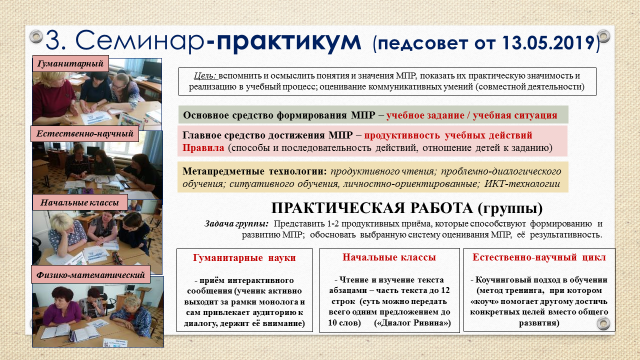 Деятельностная основа применения метапредметных результатовПроцесс развития метапредметных действий требует от учителя кардинального переосмысления и перестройки системы обучения,  владения в совершенстве активными методами и приемами обучения, осуществление деятельностного подхода и проблемного метода обучения, широкого использования ИКТ, ЦОРов, ЭОРов для создания творческих заданий, активизирующих мыслительную деятельность учеников.Блоки метапредметных результатов:Информационная деятельность. Коммуникативная  деятельность. Деятельность по решению проблем.Информационная деятельность - обеспечивает поиск, переработку, и использование информации для решения учебных и реальных жизненных задач.                                            Коммуникативная деятельность - этот блок включает планируемые результаты: составление письменного текста исторического (филологического, литературного и т.д.) содержания в соответствии с поставленной целью; выступление с устным сообщением в соответствии с поставленной целью; осуществление сотрудничества в группе.Освоение деятельности по решению проблем обеспечивает учащимся реальную возможность планирования, организации, самоконтроля, регулирования и самооценки деятельности не только в учебных ситуациях, связанных с предметом, но и в реальной жизни.Для формирования метапредметных результатов необходимо выделить                                                                     два этапа работы Первый этап работы учителя - это планирование результатов обучения.- сформированность важнейшей способности человека - умения учиться, овладение универсальными способами учебной деятельности, составляющими ключевые компетентности (решения проблем, коммуникативной и информационной),как в рамках химического содержания, так и во внеучебной деятельности;- совершенствование способности использовать универсальные логические умения;- развитие умений и опыта экспериментальной, исследовательской, практической деятельности в рамках предмета «История»; «Русский язык», «Литература» и т.д.  и в межпредметных областях.- приобретение естественно - научной (языковой, исторической и т.д.) грамотности (описывать, объяснять прогнозировать явления окружающей действительности с естественно -научных (гуманитарных, математических и т.д.) позиций, действовать в соответствии  с ними):- возможность использовать освоенные знания, сформированные умения и способы деятельности в разных жизненных ситуациях, приобретение опыта решения нестандартных  задач.Второй этап работы учителя - выбор дидактических инструментов, адекватных  задачам.В качестве таких инструментов могут быть использованы:комплексные задания на предметной и метапредметной основе.рабочие листы в портфолио проектной и исследовательской деятельности;листы наблюдений учителя;рабочие тетради. Но если мы попробуем в сокращённом и сжатом виде переформулировать требования ФГОС к метапредметным результатам, то получится, что девять развернуто выписанных требований ФГОС к метапредметным результатам можно свести к следующему, более короткому набору умений:регулятивные (самостоятельное определение целей, составление и реализация планов деятельности); коммуникативные (продуктивное взаимодействие с людьми); познавательные (в том числе проектно-исследовательские умения) информационно-познавательные (работа с источниками информации, включая их критический анализ); владение ИКТ; рефлексивные (оценка собственных действий, в том числе с учётом нравственных критериев и социальных последствий); речевые.Что означает этот список? В нём перечислено то, на что должен обращать первостепенное внимание каждый учитель, каждый УМК, независимо от специфических предметных задач. Методы развития этих умений нам в целом известны, остаётся их последовательно применять.             В качестве методов формирования коммуникативных умений (ещё один метапредметный результат) мы обычно рассматриваем групповую работу учащихся (выполнение исследований, проектов, решение проблем). Командные качества, лидерство, умение сотрудничать, слушать друг друга в процессе групповой деятельности, безусловно, развиваются, но всё это происходит достаточно стихийно и неравномерно по отношению к членам группы. Превратить групповую работу в реальную технологию, чётко определяя средства и уровни формирования отдельных умений для всех участников команды, очень трудно в условиях предметного обучения, а не, скажем, специального коммуникативного тренинга. Но коммуникативные умения проявляются не только в групповой работе. Существует, например, такое важное качество, как умение задавать вопросы: докладчику на семинаре, учителю на уроке, товарищу, рассказывающему о своей проектной или исследовательской работе. Сформулировать точный, продуктивный вопрос — значит увидеть проблемные места в предлагаемой информации, найти нужные слова, выбрать корректную и тактичную форму. Поставить правильный вопрос — это почти определить цель перспективного исследования. Следовательно, развитию этого умения нужно уделять должное внимание: создавать условия, отводить место и время для его отработки и проявления. Трудность, впрочем, состоит в том, что данное умение пока не слишком свойственно многим учителям, и в этом смысле требования нового стандарта могут послужить стимулом для развития некоторых качеств в себе самих. Практически все метапредметные умения взаимосвязаны между собой, поэтому вряд ли стоит рассчитывать на то, что с помощью тех или ины методов мы сможем «шлифовать» их по отдельности. Центральными метапредметными результатами являются здесь познавательные умения. Соответствующее требование из Стандарта старшей школы процитируем полностью: «…владение навыками познавательной, учебно-исследовательской и проектной деятельности, навыками разрешения проблем; способность и готовность к самостоятельному поиску методов решения практических задач, применению различных методов познания».Гипотеза: предположим, что можно добиться потребности в стремлении к саморазвитию                         и достижению метапредметных результатов, если обеспечивать поэтапное формирование                               и развитие универсальных учебных действий на уроках.Как же получить этот новый образовательный результат? Для ответа на этот вопрос надо: 1) Подробно описать новый результат, ответить на вопрос: «Зачем учить?» 2) Подобрать средства получения нового результата, ответить на вопрос: «Чему учить?3) Подобрать технологии и методики и ответить на вопрос: «Как учить?».Что важнее на уроке – объяснение учителя или учебные задания? Если главное, чему мы учим, – не знания, а умения ими пользоваться, то и средства нужно подбирать соответствующие.С помощью каких заданий можно достичь метапредметного результата?  Небходимо использовать специально подобранные задания, выбирая их из арсенала учебника. При этом ориентироваться надо не только на логику предметного содержания, но и на характер того умения, которое договорились развивать со своими учениками. Если такого задания нет в данной конкретной предметной теме, необходимо модифицировать имеющееся задание.Как учить?Учителя нашей школы широко используют в своей практике проблемно-диалогическую технологию, технологию продуктивного чтения и технологию оценки учебных успехов.Все учебные предметы имеют потенциальные предпосылки для развития коммуникативных и речевых действий в силу их действительно универсального, т.е. максимально обобщенного, характера.         Новые результаты должны достигаться новыми средствами, а учебник - одно из важнейших средств обучения.           Правила экспертизы учебников остаются прежними - чтобы попасть в федеральные перечни, они должны соответствовать стандарту, современным научным представлениям, возрастным и психологическим особенностям учеников. Однако поскольку стандарт не описывает подробно содержание образования, усложняется предмет экспертизы: учебник должен работать на достижение учеником результатов (см. требования в Стандарте)..Учебник должен быть не только источником знаний, но и важнейшим средством, с помощью которого учитель развивает мышление учащихся.Учебник – это инструмент организации учебной деятельности на уроке. Методический аппарат учебника даёт возможность учителю организовать разные виды деятельности на уроке.Смена видов деятельности: чтение текста, анализ документов, работа с иллюстрациями, картами, обсуждение различных точек зрения, выдвижение своей позиции и ее аргументация – все это содействует высокой активности детей на уроке.В условиях введения в практику работы ФГОС НОО и ООО учителям необходимо научиться планировать и проводить уроки, направленные на формирование не только предметных, но и метапредметных результатов. Системно-деятельностный подход, лежащий в основе стандарта, предполагает проведение уроков нового типа. Нам ещё предстоит овладеть технологией проведения таких уроков. Сегодня, используя возможности традиционного урока, можно успешно формировать у учащихся и предметные, и метапредметные результаты. Для этого необходимо пересмотреть урок с позиции эффективности применения методов, приёмов обучения и способов организации учебной деятельности учащихся на уроке. Ввести в практику работы разработанные наукой и практикой инновационные технологии.Так, при проектировании и проведении урока, направленного на формирование не только предметных, но и метапредметных результатов, можно использовать следующие методы, приёмы, средства обучения, формы организации деятельности учащихся, а также педагогические технологии: